                                ПРЕСС-РЕЛИЗ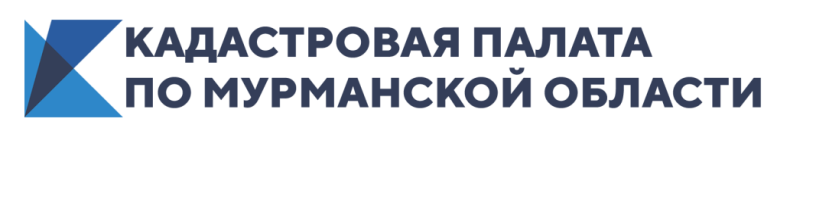 КАДАСТРОВАЯ ПАЛАТА ПО МУРМАНСКОЙ ОБЛАСТИ ИНФОРМИРУЕТ_____________________________________________________________Мурманская область подключается к сервису «Земля для стройки»Кадастровая палата по Мурманской области рассказала о проекте «Земля для стройки» и о ходе его реализации в Заполярье.С целью обеспечения работы электронного сервиса «Земля для стройки» на территории нашего региона в 2020 году Росреестром совместно с губернатором и органами исполнительной власти Мурманской области проведена масштабная работа по выявлению земельных участков, использование которых возможно под жилую застройку. По итогам работы оперативного штаба в Заполярье выявлено 47 таких земельных участков общей площадью 597,4 га.В рамках реализации проекта в нашем регионе Министерство строительства Мурманской области будет направлять в региональную Кадастровую палату сведения о земельных участках Заполярья, пригодных для вовлечения в жилищное строительство.Кадастровая палата, как оператор Публичной кадастровой карты (https://pkk.rosreestr.ru/), размещает сведения о земельных участках с высоким потенциалом для жилищного строительства в электронный сервис «Земля для стройки».Лицо, которое заинтересовалось приобретением конкретного участка, отмеченного на Публичной кадастровой карте как потенциальная земля для стройки, направляет через электронный сервис информацию о себе в ответственный уполномоченный орган. Затем проходит электронный аукцион, по итогам которого победитель оформляет право пользования выбранным участком. На завершающем этапе уполномоченный орган направляет в Кадастровую палату обновленные сведения, чтобы актуализировать на Публичной карте информацию об участках, которые возможно вовлечь в жилищное строительство.Напомним, что проект «Земля для стройки» обеспечивает открытый круглосуточный доступ граждан и юридических лиц любого региона к информации о потенциально интересных для строительства участках земли с помощью нового электронного сервиса Публичной кадастровой карты - «Земля для стройки». Для реализации этого проекта при Управлении Росреестра по Мурманской области создан оперативный штаб совместно с Федеральной налоговой службой, а также региональными министерствами и ведомствами.В результате реализации проекта все заинтересованные лица смогу воспользоваться правом оформления земли для целей жилого строительства.__________________________________________________________________Кадастровая палата по Мурманской области:Адрес: 183025, г. Мурманск, ул. Полярные Зори, д. 44Приемная: 8(8152) 40-30-00Официальный сайт: https://kadastr.ruВконтакте: https://vk.com/fkpmurmansk